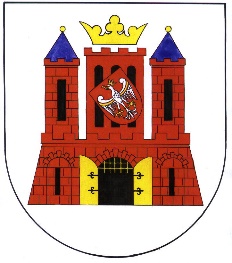                                     PL                     66-620 Gubin,   ul. Piastowska 24,   tel.:  +68 45 58 100,   fax:  +68 45 58 102,    e-mail: um@gubin.pl    BURMISTRZMIASTA GUBINAZAWIADOMIENIE - OBWIESZCZENIEO ZEBRANYCH DOKUMENTACH I MATERIAŁACH PRZED WYDANIEM DECYZJIKI.6220.3.2020									19 stycznia 2021r.Stosownie do art. 10 § 1 ustawy z dnia 14 czerwca 1960 roku - Kodeks postępowania administracyjnego (Dz. U. z 2020 poz. 256 ze zm.) Organ zawiadamia strony, iż zebrał już wystarczające dowody i materiały do wydania decyzji o środowiskowych uwarunkowaniach z wniosku z dnia 21 września 2020 roku (uzupełnionego 13 listopada 2020r.) w sprawie wydania decyzji o środowiskowych uwarunkowaniach zgody na realizację przedsięwzięcia polegającego na ,,Budowie dróg gminnych wraz z uzbrojeniem terenu przy ul. Widok, Bronowickiej i Leśnej w Gubinie” podzielonego na następujące etapy:Przebudowa drogi gminnej ulicy Bronowickiej w Gubinie wraz z budową infrastruktury technicznej.Przebudowa drogi gminnej ulicy Widok w Gubinie wraz z budową infrastruktury technicznej ETAP I.Przebudowa drogi gminnej ulicy Widok w Gubinie wraz z budową infrastruktury technicznej ETAP II.Rozbudowa drogi gminnej przedłużenie ulicy Leśnej w Gubinie wraz z budową infrastruktury technicznej.Budowa dróg osiedlowych w kwadracie ulic Widok i Bronowickiej w Gubinie wraz z budową infrastruktury technicznej.”Z materiałami sprawy, w tym z opinią: Państwowego Powiatowego Inspektora Sanitarnego w Krośnie Odrzańskim z dnia 24 listopada 2020r (data wpływu 27.11.2020r.), 
nr NS-NZ.771.R.3.34/2020 oraz opinią Dyrektora Zarządu Zlewni w Zgorzelcu z dnia 17 grudnia 2020r (data wpływu 28.12.2020r.), nr WR.ZZŚ.6.432.109.2020.JK oraz opinią Regionalnego Dyrektora Ochrony Środowiska w Gorzowie Wlkp. z dnia 30 grudnia 2020r. (data wpływu 31.12.2020r.), nr WZŚ.4220.731.2020.AN, można zapoznać się w Wydziale Komunalnym i Inwestycji Urzędu Miejskiego w Gubinie, ul. Piastowska 24, 66-620 Gubin, pokój 106, w godzinach od:Poniedziałek - Piątek	7.30 - 15.30tel. (068) 455 81 22z możliwością wypowiedzenia się również co do zgłoszonych żądań wniosku w terminie 7 dni od daty doręczenia zawiadomienia. W związku z obowiązującym na terenie kraju stanem epidemii, osobistą wizytę należy uzgodnić uprzednio z pracownikiem Urzędu Miejskiego w Gubinie telefonicznie (tel. 68 455 81 22) lub za pośrednictwem poczty elektronicznej um@gubin.plW myśl art. 49 Kpa – doręczenie uważa się za dokonane po upływie 14 dni od dnia publicznego ogłoszenia.  Burmistrz Miasta Bartłomiej BartczakInformację upubliczniono 19.01.2021r.